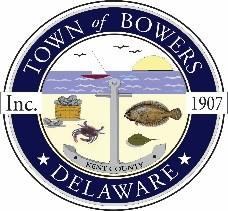 Town of Bowers3357 Main St., Frederica, DE  19946(302)572-9000
Bowersbeach.delaware.govAGENDAWednesday, December 18, 2019Special meeting to be brought to order at 6:00pmPledge of AllegiancePublic Hearing to obtain public comments on a proposed amendment to the Bowers Comprehensive Plan Future Land Use Map and the Bowers Zoning Map to rezone tax map parcel numbers 8-01-11513-01-0200-00001 and 8-01-11513-01-0300-00001, owned by DelMarsh, LLC, from Conservation/Agricultural (C/A) to Residential (R-1).Discussion and possible action on:Ord. No. 01-019, An Ordinance Proposing to Amend the Town of Bowers Comprehensive Plan to Revise the Designation of Tax Map Parcel Nos. 8-01-11513-01-0200-00001 and 8-01-11513-01-0300-00001 on the Future Land Use Map from Conservation/Agricultural to ResidentialOrd. No. 02-019, An Ordinance Proposing to Rezone Tax Map Parcel Nos. 8-01-11513-01-0200-00001 and 8-01-11513-01-0300-00001 from Conservation/Agricultural to R-1 Residential